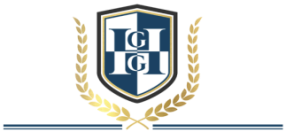 GURUGRAM GLOBAL HEIGHTS SCHOOLRef: GGHS/ CIR/ 2019-20/008						Date: 15/05/19Dear Parent,Gurugram Global Heights School, proposes to organize a ‘SUMMER CAMP’ in the school for the students during the Summer Vacations. Parents can give their consent for the same latest by Friday, May 17, 2019. Transport facility will be available during Summer Camp.The details of the Summer Camp are as follows:-Note:School is Promoting the above mentioned activity for the holistic development of students.Student can select only one activity for Summer Camp.The activities would be conducted subject to registration of at least 5 Students for each activity.Thanks & RegardsVice PrincipalCONSENTDear Madam,I, ________________parent of___________class/section____________send my consent for my ward for the ‘Summer Camp’ activity__________ (select any 1 activity). School will take utmost care however, I will not hold the school responsibility in case of any eventuality beyond control.Date: ______________________      Name and Signature of the Parent ______________________DATECLASSESACTIVITY(Pick any one )TIMINGSMay 21,2019 to May 30,2019(except Saturday and Sunday)I to VITheatre/ Dance// Music/ Lawn Tennis, Badminton/Cricket/Judo/Skating /Pottery 08:00am to 10:00am